Исследование свободного падения тел. 16.11.2023 гЭлектронный секундомер для измерения времени свободного падения тела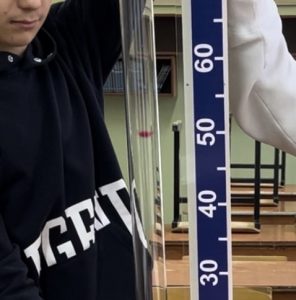 Члены кружка выполняют лабораторную работу “Измерение ускорения свободного падения”, используя следующие приборы: пластмассовый брусок, направляющая панель, электронный секундомер, магнитные датчики.